Delegate FeesDelegate DetailsKey Contact Details	Invoice DetailsMethod of Payment I will pay €/£       by credit card. Please contact me to obtain the necessary details
 Please invoice my organisation for €/£       
 I enclose a cheque for €/£      payable to Public Policy Exchange LtdConfirmationI/We agree to notify you of all cancellations and changes in writing no less than 30 days prior to the date of the event. I/We further agree to pay €120/£100 administration charge per place on cancellation. If cancellation is received less than 30 days prior to the date of the conference then the full fee is payable; however, a substitute may be sent.PLEASE EMAIL BACK TO bookings@publicpolicyexchange.co.uk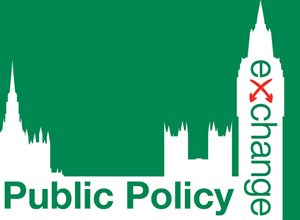 Cross Border Healthcare in Europe
Improving Transparency and Patient Mobility16th June 2016National Governmental Organisations, Executive Agencies, Legal Sector, Private SectorLocal and Regional Authorities, Universities and Colleges, Trade Unions, Think Tanks1 Place€395 / £345 per delegate€345 / £295 per delegate2+ Places€345 / £295 per delegate€310 / £265 per delegateDelegate NamePositionEmail Address1.      2.      3.      Name:		     
Organisation:	     
Department:	     
Address:	     
Telephone:	     
Email:		     	Invoice details are the same as Key Contact DetailsName:		     
Organisation:	     
Department:	     
Address:	     
Telephone:	     
Email:		     Purchase Order No. (if applicable):      Signed:Date: